Approving an absence request for an employeeIf a manager receives an error message when trying to approve an absence request, this means that the request must be approved on the timesheet using the below steps. Open the timesheet (Manager Self-Service  Team Time  Report/Approve Time OR Time Approver  Time Approver  Report/Approve Time) for the employee that needs the absence request approvedClick the Absence tab below the Submit button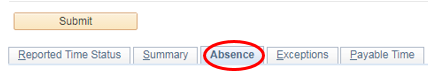 Select the checkbox next to the absences that need approval 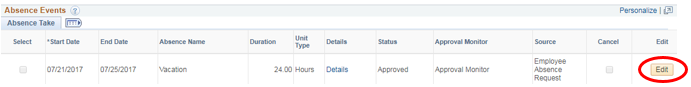 Click Approve 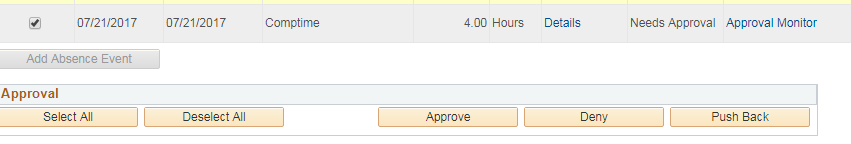 If the approval options below are not available, please approve through the normal absence approval method (Manager Self-Service  Team Time  Absence Requests OR Time Approver  Time Approver  Absence Requests)